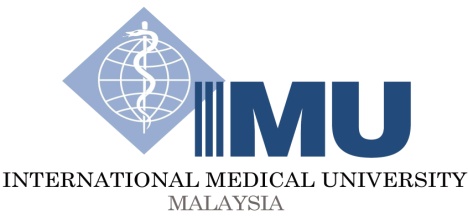 Research Proposal Submission Checklist II(Field/Survey-Based Research)Research Project Title:    Principal Investigator:    Important Notice:For studies involving human subjects, please ensure that all relevant documents are attached, in compliance with the International Conference of Harmonization /Good Clinical Practice Guidelines (ICH-GCP).I confirm that all the co-investigators identified in the proposal                               have agreed to participate in the study.				     	         Yes                 No                                 ________________                                                               								                  Signature and Date IMU/SOP/PGSR/02 – [[Research Proposal Submission Checklist II – Field/Survey-Based Research]PGSR/Management of Research ProjectsRevised as at 1 February 2017 (17th Edition)Note to all Principal Investigators:  Please submit 1 copy of the Checklist and attach/submit it together with the Original Research Proposal.Note to all Principal Investigators:  Please submit 1 copy of the Checklist and attach/submit it together with the Original Research Proposal.Please put in ( √ ) where applicablePlease put in ( √ ) where applicablePlease put in ( √ ) where applicableNoItemYesNoNARemarks1Research Proposal Application Form√2Study Information Sheet:                                                        Study Information Sheet:                                                        Study Information Sheet:                                                        Study Information Sheet:                                                        Study Information Sheet:                                                        EnglishBahasa MelayuChineseTamilOthers3Consent Form:                                                                          Consent Form:                                                                          Consent Form:                                                                          Consent Form:                                                                          Consent Form:                                                                          EnglishBahasa MelayuChineseTamilOthers4Questionnaire5Appendices/Other Document:Appendices/Other Document:Appendices/Other Document:Appendices/Other Document:Appendices/Other Document:GCP Certificate (if any)Others (List down, if any)